AL VIA IL NUOVO LABORATORIO ANNUALE DEL CENTRO TEATRO UNIVERSITARIO: "Linguaggi dell’attore e del teatro"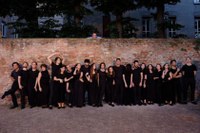 Prova InsanieConduzione laboratorio: Michalis Traitsis, Balamos TeatroPrimo incontro di conoscenza: LUNEDÌ 25 OTTOBRE ORE 20,30 su Google Meet (https://meet.google.com/xse-pzmy-mwy), via Savonarola 19.Il laboratorio proseguirà in presenza OGNI LUNEDÌ successivo con orario 21-23 presso la sala Teatro del CTU, Via Savonarola 19.Numero massimo di iscritti 25.L’ingresso è consentito solo con Green Pass e previa prenotazione, nel rispetto dei protocolli di sicurezza specifici previsti per i laboratori didattici d’Ateneo.Finalità primaria del laboratorio di base, oltre alla produzione di spettacoli, è la ricerca dell’espressività e della creatività personale attraverso i molteplici linguaggi del teatro: corpo e movimento, voce, respirazione, rilassamento, controllo delle emozioni, esercizi di osservazione e di improvvisazione.I laboratori del CTU sono rivolti a studenti e personale dell’Università di Ferrara, agli studenti frequentanti altri Atenei o scuole medie superiori, e a tutti coloro che intendono maturare un’esperienza laboratoriale nel campo della ricerca teatrale.Per la pre-iscrizione e per partecipare alla serata di presentazione compilare il modulo presente a quest’indirizzo: http://tiny.cc/ctu-info Info e iscrizioni: segreteria del CTU, via Savonarola 19, tel. 0532/293452 – mail: ctu@unife.it - www.unife.it/centri/ctu